Государственное бюджетное учреждение дополнительного образования Центр детского (юношеского) технического творчества «Старт+» Невского района Санкт-ПетербургаМетодическое описание комплекта программно-методических материаловк дополнительной общеобразовательной общеразвивающей программе«СТАРТИНКА»Якимчук Надежда Авраамовна,педагог дополнительного образования; Уткин Александр Викторович,старший методистОглавление1. Визитная карточкаДополнительная общеобразовательная общеразвивающая программа «Стартинка» адресована детям в возрасте от 6 до 13 лет и предполагает срок реализации 2 года. В основе программы лежит деятельность по созданию мультипликационных (анимационных) фильмов в технике stop-моtion самими детьми с помощью педагога. Stop-motion на русский язык можно перевести как «остановись движение». Эта группа анимационных техник строится на том, что некоторые объекты – куклы, рисунок на песке, группа предметов – располагаются в определенном сочетании, а затем снимаются статичным (неподвижным) кадром. На втором кадре те же объекты снимаются уже немного в измененном положении и так далее. Когда потом кадры с частотой 24 в секунду сменяют друг друга, возникает эффект движения, и картинка как бы оживает. Отсюда термин «анимация», то есть «одушевление». То, что этих кадров много, отражается в термине «мультипликация», то есть «умножение». 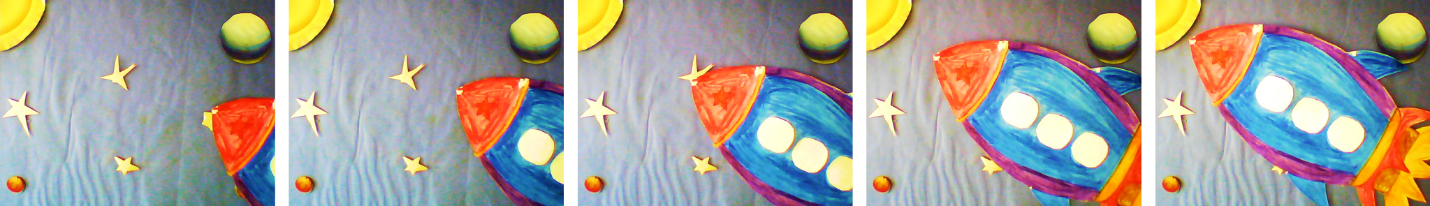 Рисунок 1. Пример детских анимационных кадров.Самые распространенные виды стоп-моушн анимации это перекладная, песочная, кукольная, пластилиновая. В программе «Стартинка» представлены многие виды стоп-моушн анимации, но за основу взяты два из них: перекладная и песочная.Искусство мультипликации – сложная комплексная деятельность. Чтобы создать мультфильм необходимо придумать тему и сюжет, написать сценарий, разметить раскадровку, изготовить персонажей и фоны, отснять собственно материал, его смонтировать, отрепетировать озвучку, ее записать и соединить с видео, добавить музыку и титры, собрать аудиторию и показать ей, наконец, свой мультшедевр. Всё это вы найдете в образовательном процессе по программе «Стартинка»! В этом ее ценность – программа готовит детей прежде всего к будущей жизни, а мультипликационные проекты выступают поводом для этого.Учащиеся научатся работать сообща, аргументировать свое мнение и слушать мнение другого, они научаться планировать и доводить дело до конца, искать информацию для сюжетов, сочинять тексты сценариев, работать с видео и компьютерной техникой, познакомятся с полным процессом производства мультипликационного фильма, элементами актерского мастерства и кинематографическими профессиями.Но самое главное – дети получат бесценный опыт коллективного творческого труда и признания его значимости. 2. Состав комплекта программно-методических материаловВ состав комплекта программно-методических материалов входят:1. Дополнительная общеобразовательная общеразвивающая программа «Стартинка» для детей 6-13 лет и сроком реализации 2 года (включая две рабочих программы: для первого года обучения и для второго).2. Методические материалы и разработки, которые включают технологические карты трех занятий, разработки игр на различные личностные и метапредметные компетенции, памятку для педагога по сочинению сказки (с использованием материалов В.Я. Проппа), ссылки на ресурсы с развивающими играми, статью и инструктивные презентации.3. Оценочные материалы. 4. Дидактические материалы, которые включают семь дидактических инструкций по работе в различных техниках мультипликации, дидактическую карту «Как создается мультфильм», шаблоны для создания марионеток для перекладной анимации, памятку по раскадровке, рефлексивный лист для само и взаимооценки готового фильма, ссылки на размещенные в сети Интернет мультфильмы, созданные учащимися студии «Стартинка», которые другие учащиеся самостоятельно могут использовать как примеры.5. Варианты анкет для родителей с целью изучения спроса на дополнительную программу и оценки результатов освоения программы, а также анализ анкетирований, проведенных в 2016 и в 2019 годах.6. Перечень «цифровых следов».7. Сценарии детского праздника «День Мультсоздайки» и премьерного показа мультжурнала «Стон Земли» (на экологическую тематику).8. Карты индивидуального образовательного маршрута (индивидуального проекта) с приложением материалов для самостоятельного освоения и пример индивидуальной карты проекта учащейся – автора двух индивидуальных творческих мульт-проектов и участницы коллективного проекта, которые завоевали призовые места на различных конкурсах.9. Документы, подтверждающие общественное признание деятельности студии «Стартинка» (детского объединения, где реализуется одноименная программа) и педагога – автора программы.3. Особенности, обеспечивающие эффективность программно-методического комплекта ДОО программы «Стартинка» ДОО программа «Стартинка» (далее Программа) адресована детям в возрасте от 6 до 13 лет и предполагает срок реализации 2 года, реализуется на базовом уровне в объеме 432 часа (216 часов в первый год и 216 – во второй). Уровень реализации Программы – базовый, направленность – техническая.В основе программы лежит деятельность по созданию мультипликационных (анимационных) фильмов в технике stop-моtion самими детьми с помощью педагога. Создание мультипликационного фильма (понятия «мультипликация» и анимация» используются в программе как идентичные) – сложная комплексная деятельность. Поэтому она обладает высоким образовательным потенциалом. От создателей мультфильмов требуются компетенции как в сфере искусств (композиция, цвет, рисование, драматургия при написании сценария, актерское мастерство при озвучивании, музыкальное чувство при подборе звукового материала), так и в сфере конструирования и техники (конструирование фигур персонажей, изготовление фонов и реквизита, компьютерная фотосъемка, видео-монтаж). Также мультипликация – сложная коллективная деятельность, требующая навыков планирования и коммуникации. Создание мультфильма, по сути, – это проект, со всеми атрибутами проектной деятельности. Кроме того, при создании стоп-моушн мультипликации требуется анализ простых действий для составления раскадровки – идеальной модели для освоения аналитических способностей. Если к перечисленным характеристикам добавить воспитательный фактор выбора сюжета (мы можем снимать мультфильмы на темы, семьи, дружбы, любви к родине, а можем взять за сюжет сведения из школьных предметов), то мультипликационный проект предстает благодарным материалом для построении на его основе образовательного процесса. Он позволит формировать полный комплекс современных ключевых компетенций и личностных качеств: регулятивных, коммуникативных, познавательно-интеллектуальных, социальных, морально-волевых, ценностных.Все вышеперечисленные характеристики деятельности по созданию мультфильмов приобретают еще большую ценность с учетом гарантированности мотивации – мультфильмы любят все (и не только дети!). Авторам образовательной программы представляется неслучайным, что мультипликация удостоилась отдельного упоминания в «Концепции развития дополнительного образования». В документе в числе «Основных направлений реализации Концепции» (раздел VI) приводится «создание условий для использования в системе дополнительного образования цифровых инновационных технологий, в том числе учебно-научно-производственных мастерских по цифровому дизайну и трехмерному прототипированию, мультипликационных и видео-студий…»Все перечисленные характеристики свидетельствуют об актуальности и педагогической целесообразности данной Программы. Косвенно это было подтверждено анкетированием учащихся и их родителей, которые проводились в 2016 и в 2019 годах. По результатам в 2016 году 40% опрошенных интересовались программами технической направленности (отчасти это обусловлено спецификой Центра технического творчества). При этом 19% из них предпочитали компьютерную графику, 15% - анимацию и 12% - робототехнику.В 2019 году анкетирование проводилось уже только из числа родителей, чьи дети занимаются по программе «Стартинка». Оно показало, что большинство опрошенных приводят своих детей заниматься в объединение «Стартинка» по рекомендациям своих родных, знакомых и друзей. В процессе занятий у детей удовлетворяются потребности в получении знаний и навыков, общения, а также в достижении успеха. Родителей и детей привлекают интересные занятия, личность педагога, стиль общения. При этом такие позиции как «хорошее материально-техническое оснащение», «наличие на занятиях мультимедийного оборудования» и «доступность Интернета» не являются значимыми факторами для выбора программы. С примерами анкет и обработки результатов анкетирования в 2016 и 2019 годах можно познакомится на сайте ГБУ ДО ЦД(Ю)ТТ «Старт+» Невского района Санкт-Петербурга.Комплексный характер деятельности, который лежит в основе Программы, позволяет также усмотреть черты STEAM-технологии в способах ее реализации. Аббревиатура STEAM складывается из первых букв английских слов «наука», «технология», «инженерия», «искусство», «математика» – идея STEAM-подхода (с точки зрения отечественной педагогики это скорее подход, чем технология) заключается в появлении новой нераздельной предметности.Основной особенностью организации образовательного процесса по Программе является ориентация на проектный цикл. То есть в течение года учащиеся, коллективно или индивидуально, выполняют несколько проектов. Каждом из них с разной степенью проработанности проходит через основные проектные этапы: замысел, реализация,  презентация результата. Ориентация на проектную деятельность позволяет также строить индивидуальные маршруты для некоторых учащихся (Примеры ИОМ прилагаются к программно-методическому комплекту). Возможности Программы в плане формирования ключевых компетенций хорошо видны, если представить ее системные атрибуты комплексно (Таблица 1):Таблица 1. Системные атрибуты ДОО программы «Стартинка»Системно-деятельностный и компетентностный подходы имеют два главных ориентира в определении результативности образования – это мотивация и способность к самоконтролю и саморазвитию. Лучшим способом обеспечить последнее является использование дидактического материала, который становится опорой для самостоятельной деятельности.4. Методические материалы и разработкиМетодические материалы и разработки, прилагаемые к Программе включают: разработки трех занятий (технологические карты) для трех этапов проектного цикла (замысел, реализация, презентация результатов);разработки игр на различные метапредметные и личностные компетенции, а также список сетевых ресурсов с играми для использования на занятиях; методические разработки автора-составителя Программы: памятка, статья и две инструктивных презентации. 4.1. Технологические карты занятийДОО программа «Стартинка» в качестве основы организации образовательного процесса предполагает проектный цикл создания детского мультфильма (индивидуальный, групповой или коллективный).К Программе прилагаются разработанные технологические карты занятий, причем они представляют собой примеры организации деятельности учащихся на трех разных этапах проектного цикла.4.1.1. Карта занятия на тему «Сочиняем сказку сами» показывает, как можно организовать начальную фазу проекта – выбор сюжета для коллективного мультипликационного, начало работы. 4.1.2. Карта занятия на тему «Встреча зимы с весной» показывает, как может быть организована работа на стадии реализации проекта (освоение приемов песочной трансформации).4.1.3. Карта занятия на тему «Кто такие Мультсоздайки?» показывает как можно организовать презентацию результатов работы. Занятие организовано как открытое мероприятие с участием родителей и зрителей-друзей, но при этом включает презентацию работы. ее показ, а также само-, взаимо-, и оценку зрителями результата проектной работы – мультфильм.Деятельностному характеру занятий больше соответствует «технологическая карта» в качестве формы его проектирования, а не конспект, так как конкретное содержание в ходе занятия порождается самими учащимися при их инициативе и взаимодействии. Роль педагога в этом случае заключается в инициировании взаимодействия, модерации процесса и организации рефлексии.Технологическая карта, представляя собой доступный визуальному охвату диапазон вероятных действий, позволяет педагогу на основе опыта, такта и импровизации управлять процессом, варьируя его в зависимости от возраста, способностей и состояния здоровья учащихся, а также спонтанно возникающих запросов, контекстов и ситуаций.4.2. Разработка по играм на различные личностные и метапредметные компетенцииПрограмма «Стартинка» адресована детям младшего школьного возраста, поэтому игра в ней является значимой формой организации деятельности учащихся. Однако в структуру игры вносятся компоненты рефлексии, разрешения проблемы в коммуникации, порождения устного текста и другие виды метапредметно ориентированной деятельности.Разработка представляет собой перечень игр с указанием цели, необходимого материала и хода игры.Игры можно использовать на занятиях, посвященных сочинению и отработке сюжета будущего мультфильма, а в процессе работы над анимацией героя на стадии реализации мультпроекта. В разработке представлены 9 игра, однако это отнюдь не исчерпывает все возможные их варианты, составители программы предлагают рассматривать их только как примеры, которые могут быть изменены и дополнены, а также взяты за образец для поиска других аналогичных игр, или создания собственных.К Программе также прилагается список интернет-ресурсов с играми на различные задачи, которые могут быть использованы на занятиях.4.3. Методические разработки автора-составителя Программы4.3.1. Памятка по сочинению сказок с использованием материалов из книги В.Я.Проппа «Морфология  сказки».4.3.2. Якимчук Н.А. Метапредметный подход в детских мультипликационных объединениях в свете требований ФГОС [Электронный ресурс] // Современные научные исследования в сфере педагогики и психологии: сборник результатов научных исследований. – Киров: Изд-во МЦИТО, 2018 – 1 эл.оп.диск (CD-R).4.3.3. Якимчук Н.А. Метод проектов в условиях учреждения дополнительного образования как один из методов реализации творческого потенциала детей// Портал «Инфоурок» URL: [https://infourok.ru/prezentaciya-metod-proektov-i-multiplikaciya-v-dopolnitelnom-obrazovanii-946316.html ] 25.11.19.4.3.4. Якимчук Н.А. Памятка по созданию авторского детского мультфильма/ Портал «Инфоурок» URL: [https://infourok.ru/prezentaciya-pamyatka-po-sozdaniyu-avtorskogo-detskogo-multfilma-946315.html] 25.11.19.5. Дидактические материалыОриентация Программы прежде всего на метапредметные и личностные образовательные результаты предполагает систему разработанных дидактических материалов. Однако дидактические материалы относятся к области наиболее активного педагогического творчества: постоянно появляются новые, исключаются или совершенствуются прежние, иногда материал появляется в ходе занятия, вследствие педагогической импровизации. Поэтому в данном комплекте программно-методических материалов представлены только дидактические материалы, которые уже зарекомендовали себя как эффективные и регулярно используется в течении нескольких лет. Дидактическими материалами поддержаны все три основных проектных этапа: замысел, реализация, презентация результатов (Таблица 2):Таблица 2. Перечень дидактических материалов к ДОО программе «Стартинка»В методической разработке «Памятка по сочинению сказок» также есть дидактические элементы, которые используются на тапе замысла проекта.6. Оценочные материалыСистема оценки образовательных результатов по ДОО программе «Стартинка» включает в себя ведомость мониторинга, карту критериев к мониторингу и описание заданий и принципов их оценки. Оценка производится по 10-балльной шкале, разбитой на три уровня освоения.От 0 до 3 баллов соответствуют уровню освоения «ниже базового» и свидетельствует о том, что учащийся не освоил содержание программы.Диапазон от 4 до 7 баллов соответствует уровню освоения содержания программы на базовом уровне и свидетельствует о том, что учащийся освоил содержание программы.Баллы от 8 и выше означают, что учащийся проявил инициативу и не только освоил программу, но и показал результаты, которые могут свидетельствовать о повышенных образовательных возможностях или одаренности (в случае подтверждения призовыми местами во внешних конкурсах).Программа предусматривает 3 вида образовательных результатов (личностные, метапредметные, предметные по виду деятельности), а также учет конкурсных и иных (экспертная оценка) достижений учащегося. Их система представлена в таблице:Таблица 3. Система оценки образовательных результатов ДОО программы «Стартинка»Оценка образовательных результатов осуществляется методами наблюдения, беседы, опроса, анкетирования, тестирования. В течение года на занятиях учащимся даются определенные задания, при выполнении которых проявляется уровень сформированности того или иного метапредметного или личностного образовательного результата. Наиболее показательным и информативным является проектная деятельность. Наблюдая за деятельностью учащегося в ней и вызывая в беседе на рефлексию, можно оценить все, заложенные в программе показатели образовательных результатов.Также показательными являются заложенные на различных этапах занятий задания на целеполагание, планирование, само- и взаимооценку, на взаимодействие, работу по инструкции, объяснение товарищу (элементы взаимообучения), на рефлексию (точнее, учитывая возраст детей, на предпосылки рефлексии).Вследствие ориентации Программы на метапредметные и личностные результаты, по преимуществу, наблюдается системный изоморфизм методов развития и оценки: то есть одни и те же формы организации деятельности детей как способствуют формированию определенных компетенций, так и позволяют оценить степень их сформированности.7. Цифровые следы1. «ТехноКакТУС»: юные таланты мультипликации//Сайт Государственное бюджетное учреждение дополнительного образования Центр детско-юношеского технического творчества и информационных технологий Пушкинского района Санкт-Петербурга. Дата обращения  01.02.20202. Мультфильм «Свет жизни» (Фильм о «кабеле жизни», который был проложен по дну Ладожского озера в период блокады для снабжения Ленинграда электричеством) на канале Ютуб. Дата обращения: 01.02.20203. Открытый фестиваль детской анимации «Мульт-горой». На странице размещены следующие работы учащихся студии «Стартинка»:Мультфильм «Всем нужна доброта»/ Мультстудия «Стартинка», Санкт-Петербург (Возраст 7-10 лет); Мультфильм «Чистота Земли»/ Мультстудия «Стартинка», Санкт-Петербург (Возраст 7-10 лет)Мультфильм «Свет жизни»/Мультстудия «Стартинка», Санкт-Петербург (Возраст 11-13 лет)Дата обращение: 01.02.20204. Якимчук Надежда Авраамовна. Создание авторского детского мультфильма//Сетевое издание «Педагогика online» URL: [http://aneks.spb.ru/dopolnitelnoe-obrazovanie/sozdanie-avtorskogo-detskogo-multfilma.html] 01.02.2020   5. Открытая группа «Мульт-создайка» социальной сети Вконтакте. Дата обращения: 01.02.20206. В Новоалтайском клубе аниматоров состоялась теплая встреча/ Цифровое СМИ «Наш Новоалтайск» URL: [http://novoaltaysk.online/v-novoaltajskom-klube-animatorov-sostoyalas-teplaya-vstrecha/] 01.02.20207. Персональная страница Якимчук Надежды Авраамовны/ Образовательный портал «Инфоурок» Дата обращения: 01.02.20208 Сайт Надежды Авраамовны Якимчук/ Образовательная площадка «Инфоурок» Дата обращения: 01.02.2020 (16 опубликованных материалов);9. Сайт Надежды Авраамовны Якимчук/Интернет-портал «ПроШколу.Ру» Дата обращения: 01.02.2020 (10 опубликованных материалов).8. Общественное признаниеНадежда Авраамовна Якимчук активно представляет свой педагогический опыт на различных площадках, имеет документальные подтверждения признания достижений в педагогическом сообществе. В том числе:Диплом Лауреата конкурса педагогических открытий в преподавании детской анимации в рамках VII Открытого фестиваля детской анимации Муль-Горой (г. Красноярск, 2019).Две публикации в Библиотеке СПб АППО (2016, 2017 гг). Сертификат Балтийского образовательного Центра, подтверждающий выступление Якимчук Надежды Авраамовны на всероссийской конференции «Актуальные вопросы современной педагогики» с докладом «Метод проектов как современная педагогическая технология» (г. Санкт-Петербург, 2019) Сертификат Центра повышения квалификации специалистов об участии в круглом столе «Метапредметная программа – пространство взаимодейтсвия педагов для решения задач развития учащихся» (г. Санкт-Петербург, 2018).Сертификат Санкт-Петербургской академии постдипломного педагогического образования о выступлении с докладом на X Всероссийской научно-практической конференции «Культурно-образовательные практики: подходы к проектированию и реализаии» (г. Санкт-Петербург, 2017).Диплом «За активное участие в проекте «Школа Мульттерапии» Фонда поддержки инициатив в области семьи и детска «Национальный детский фонд» (Москва, 2016) Диплом призера Седьмого Всеросийского конкурса инновационных образовательных технологий «Современная школа» за работу «Педагогу детской мультипликационной студии (сборник программ)» (г. Киров, 2016).Сертификат участника круглого стола «Воспитание детей на основе духовно-нравственных ценностей через проектную деятельность», организованного Отделом религиозного образования и катехизации Санкт-Петербургской епархии и ГБУДПО «Санкт-Петербургская академия постдипломного педагогического образования» (2016) Сканированные документы представлены в программно-методическом комплекте.9. ТранслируемостьОпыт реализации ДОО программы «Стартинка» по различным аспектам её содержания, организации деятельности учащихся на занятиях, формам оценки и другим неоднократно транслировался в педагогическом сообществе на различных площадках. Общественное признание и высокие оценки профессионально-педагогического сообщества отражены в соответствующем разделе. Необходимо отметить, что опыт востребован не только в сфере государственного и муниципального образования, но и общественными организациями, в частности:Краевой общественной организации детей-инвалидов «Цифровой Свет» города Новоалтайска;Фондом поддержки инициатив в области семьи и детства «Национальный детский фонд» в рамках проекта «Школа Мульттерапии»;Общественным объединением «Мультсоздайка».В настоящее время с группой студии «Стартинка» второго года обучения работает молодой педагог дополнительного образования Анна Александровна Жданова, которая работает над собственной рабочей программой к ДОО программе «Стартинка» на следующий учебный год.Вопрос транслируемости педагогического опыта неизбежно оказывается в разряде дискуссионных, потому что личность педагога также много значит, особенно в системе дополнительного образования, где процесс опирается на свободный выбор и индивидуальные потребности в «интеллектуальном, духовно-нравственном и физическом совершенствовании».Однако подлинная востребованность опыта реализации Программы в педагогическом сообществе и в более широком социальном контексте, а также опыт работы других педагогов по Программе позволяет говорить о возможности его трансляции. стр.1. Визитная карточка . . . . . . . . . . . . . . . . . . . . . . . . . . . . . . . . . . . . . .32. Состав комплекта программно-методических материалов . . . . .43. Особенности, обеспечивающие эффективность программно-методического комплекта ДОО программы «Стартинка» . . . . . . . . .44. Методические материалы и разработки . . . . . . . . . . . . . . . . . . . . . 85. Дидактические материалы . . . . . . . . . . . . . . . . . . . . . . . . . . . . . . . . .96. Оценочные материалы . . . . . . . . . . . . . . . . . . . . . . . . . . . . . . . . . . . .107. Цифровые следы . . . . . . . . . . . . . . . . . . . . . . . . . . . . . . . . . . . . . . . . .118. Общественное признание . . . . . . . . . . . . . . . . . . . . . . . . . . . . . . . . . .129. Транслируемость . . . . . . . . . . . . . . . . . . . . . . . . . . . . . . . . . . . . . . . .12Автор программы и педагог, её реализующий – замечательный человек Надежда Авраамовна Якимчук. Она не только занимается с детьми, но также вовлекает в процесс их родителей, делиться своим опытом с коллегами, ведет разнообразную общественную деятельность. Детей, которые придут в программу «Стартинка», ожидает увлекательный процесс, разнообразные занятия с использованием игр, творческих проектов и праздников.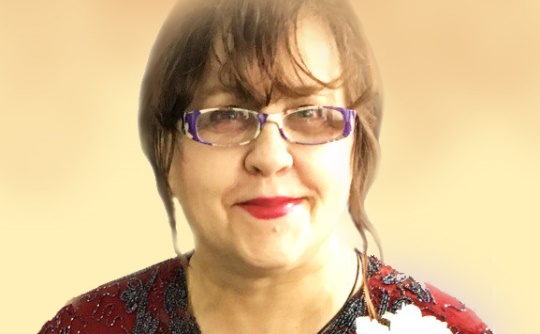 Фото1. Надежда Авраамовна Якимчук.Цель: Развитие творческой личности ребенка, способной к самоопределению и самореализации, через вовлечение в деятельность по созданию авторской детской анимации и приобщения к эстетическим, нравственным и духовным ценностям кинематографического искусства.Цель: Развитие творческой личности ребенка, способной к самоопределению и самореализации, через вовлечение в деятельность по созданию авторской детской анимации и приобщения к эстетическим, нравственным и духовным ценностям кинематографического искусства.Цель: Развитие творческой личности ребенка, способной к самоопределению и самореализации, через вовлечение в деятельность по созданию авторской детской анимации и приобщения к эстетическим, нравственным и духовным ценностям кинематографического искусства.Задачи (перегруппированы под планируемые результаты)Планируемые результатыЗадания и формы организации деятельности(Развивающие):расширять общекультурный, научный и технический кругозорЛичностныеУчащиеся:проявляют интерес к созданию мультипликации, техническому и художественному творчеству,Выбор сюжетов для мультфильма.Этап реализации проекта(Воспитательные):способствовать формированию стремления к завершению начатой работы, настойчивости и терпению в преодолении трудностей, самостоятельности, аккуратности;стремятся закончить начатое дело, проявляют настойчивость в преодолении трудностей;Этап реализации проектаСамо и взаимооценка на завершающей стадии этапа реализацииуважения чужого мнения и осознание ценности своего, ориентация на общее дело и пользу, совместный труд;имеют собственное мнение, пытаются его аргументировано отстаивать, при этом выказывают уважение другим, ориентированы на совместный полезный труд.Выбор сюжета, коллективное его сочинение.Совместная работа на всех этапах проектного цикласпособствовать приобщению к ценностям патриотизма, семьи, миролюбия и сохранения природы (через соответствующие темы и сюжеты)разделяют ценности патриотизма, семьи, миролюбия и сохранения природы и следуют им в поведении. Выбор сюжета.Этап презентации результатов проектной работы (премьера мультфильма).Обучающие:формировать навыки проектной и презентационной деятельности, умения планировать и оценивать свою работу, работать командой, участвовать в диалоговом обсуждении, находить, использовать и критически оценивать информацию.МетапредметныеУчащиеся:имеют персональный или коллективный опыт участия в проектном цикле по созданию творческого проекта, от замысла до презентации результата;проявляют стремление планировать свою целенаправленную деятельность, работать аккуратно, оценивать результаты своей и чужой деятельности, успешно работают в команде сверстников под руководством педагога;имеют опыт поиска, использования и критической оценки информации из различных источников (литература, интернет, справочники и т.д.);имеют позитивный опыт участия в диалоге, совместном обсуждении, отстаивании своего мнения, аргументации;умеют организовать свое рабочее место, обеспечить безопасность работы;Вовлеченность в проектную деятельность на всех ее этапах.(Развивающие)развивать память, внимание, аналитическое мышлениеимеют опыт написания текста, следуют логике сюжета.(Обучающие):сформировать базовые навыки в анимационной деятельности с применением технологии перекладной и, шире, stop-motion, мультипликации;обучить основам компьютерных технологий, используемых при создании мультипликации;обучить основам предсъемочной работы по созданию мультипликации;ПредметныеУчащиеся:владеют навыками создания мультфильма в техниках перекладной стоп-моушн мультипликации, достаточными для создания коллективного творческого продукта под руководством педагога;знакомы со способами использования компьютерных технологий в создании мультфильма;имеют опыт участия в полном предсъемном цикле по созданию мультфильма; Этап реализации проекта.Задача по покадровой съемке, обработке изображения, монтаже.Развивающиеразвивать художественно-творческие способности личности учащегося;развивать фантазию, изобретательность, пространственное воображение; развивать память, внимание, аналитическое мышление;проявляют художественно-творческие способности, создают оригинальные самостоятельные художественные образы;Стадия обсуждения сюжета и (коллективного) написания сценария.Создание фигур персонажей, характера их движения.Озвучивание, сочинение и репетиции диалогов, работа над выразительностью речи персонажей.развивать фантазию, изобретательность, пространственное воображение; развивать память, внимание, аналитическое мышление;способны проанализировать характер движения персонажа, разложить его на фазы, кадры, представить объемное движения в проекции на плоскость (через прием «подменок»);Раскадровка.Покадровая съемка и водительство персонажа.(Воспитательные):способствовать становлению деятельностного отношения к действительности и целостного мировоззрения. имеют опыт технического творчества, а именно изготовление частей фигуры персонажа, ее сборку, изготовление фона и реквизита, съемки на фото-видеотехнику, запись аудио, цифровую обработку.Конструкторский аспект создания мультипликации: конструирование и изготовление персонажа-марионетки, создание фона, реквизита.Регулирование деятельности по практическому воплощению художественного образа.Наименование материалаОписаниеИнтеллектуальная карта «Как создается мультфильм»Используется на этапе замысла проекта, на этапе реализации в начале его и как инструмент самоконтроля на всем его протяженииИспользуется многопланово. Во-первых, как материал для знакомства с анимационно-кинематографическими профессиями. Во-вторых, как инструмент самоконтроля за процессом производства собственного мультфильма – так как «профессии» в некоторой степени также соответствуют этапам производства. Моделирование марионеточного персонажаИспользуется на этапе реализацииМатериал содержит шаблоны для изготовления марионеточного персонажа (в технике перекладной анимации). Так же как в педагогике главным является личность ребенка, так же и в фильме главный – персонаж. Материал позволяет как познакомить с приемами изготовления и водительства персонажа, так и впоследствии самостоятельно персонаж изготовить.Памятка по раскадровкеИспользуется на этапе реализацииРаскадровка один из самых сложных и трудоемких процессов в анимации. Но также он является превосходной моделью для развития аналитического мышления. Материал позволяет как познакомить детей с видами и приемами раскадровки, так и впоследствии выполнять ее самостоятельно, в опоре на памятку.Рефлексивный лист участника проекта создания мультфильмаИспользуется на этапе завершения реализационнго этапа и на этапе презентации.Использование на занятиях таких форм работы как совместное с педагогом формулирование цели деятельности, а также различные формы само- и взаимооценки в наибольшей, пожалуй. Степени способствуют формированию метапредметных и личностных компетенций. В частности, они становятся основой для полностью самостоятельных проектов, которые выполняют некоторые из способных учащихся (подробнее в разделе об ИОМ)Инструкции по различным приемам работы в анимации.Используется на этапе реализацииПодборка инструкций в мультимедиа-формате, размещенные в сети, позволяют учащимся многие приемы работы осваивать или выполнять самостоятельно. Самостоятельность – один из важнейших образовательных результатов на сегодняшний день.рисование песком обезьянки,рисование песком китёнка,рисование песком говорящих рыбок, рисование песком логотипа МультСоздайки,советы по песочной анимации,процесс создания мультфильма,перекладка в  мультипликации.Банк лучших работ учащихся студии «Стартинка»Используется на всех этапахРаботы учащихся студии «Стартинка» постоянно пополняют банк детских проектов. Лучшие из работ используются педагогом в качестве образцов, примеров результативной деятельности. Они мотивируют и вдохновляют других учащихся, расширяют их эрудицию.ПредметныеТеоретическая подготовкаТеоретическая подготовкаПредметныеПрактическая подготовкаПрактические умения и навыкиПредметныеПрактическая подготовкаВладение специальным оборудованием и оснащениемПредметныеПрактическая подготовкаТворческие навыки (творческое отношение к делу и умение воплотить его в готовом продукте)Метапред-метные (общеучебные умения и навыки)Учебно-интеллектуальные уменияУмение подбирать и анализировать специальную литературуМетапред-метные (общеучебные умения и навыки)Учебно-интеллектуальные уменияУмение пользоваться компьютерными источниками информацииМетапред-метные (общеучебные умения и навыки)Учебно-коммуникативные уменияУмение слушать и слышать педагогаМетапред-метные (общеучебные умения и навыки)Учебно-коммуникативные уменияУмение выступать перед аудиториейМетапред-метные (общеучебные умения и навыки)Учебно-коммуникативные уменияУмение вести беседу, аргументировать свою позицию, понимать иную.Метапред-метные (общеучебные умения и навыки)Учебно-организационные умения и навыки:Умение организовать свое рабочее местоМетапред-метные (общеучебные умения и навыки)Учебно-организационные умения и навыки:Умение соблюдать в процессе деятельности правила безопасностиМетапред-метные (общеучебные умения и навыки)Учебно-организационные умения и навыки:Умение аккуратно выполнять работуЛичностныеОрганизационно-волевые качестваТерпение и воляЛичностныеОрганизационно-волевые качестваСамоконтрольЛичностныеОриентационные качестваСамооценкаЛичностныеОриентационные качестваИнтерес к занятиям в детском объединенииЛичностныеПоведенческие качестваКонфликтность (отношение ребенка к столкновению интересов (спору) в процессе взаимодействияЛичностныеПоведенческие качестваТип сотрудничества (отношение ребенка к общим делам детского объединения)Достижения учащегося (результативные участия в конкурсах, иные формы экспертной оценки)Достижения учащегося (результативные участия в конкурсах, иные формы экспертной оценки)Достижения учащегося (результативные участия в конкурсах, иные формы экспертной оценки)